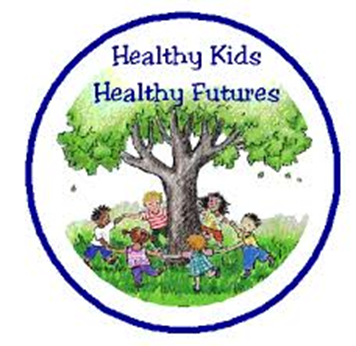 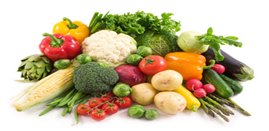 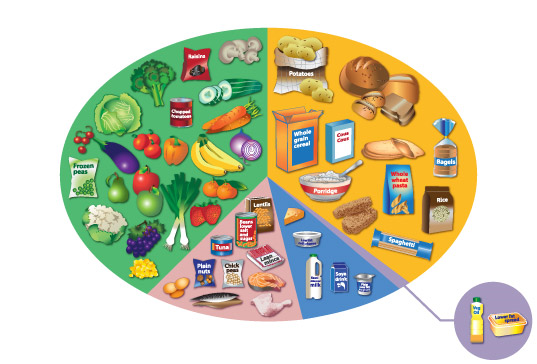 ALLERGEN INFORMATIONALLERGEN INFORMATIONThu 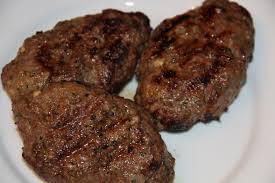 Beef Burgers and Onions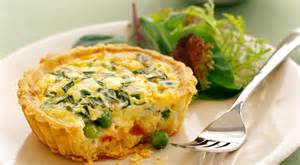 Vegetable Quiche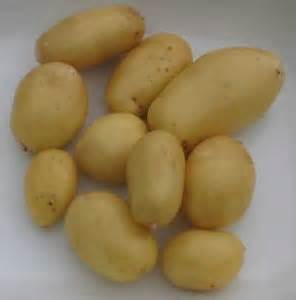 New Potatoes& 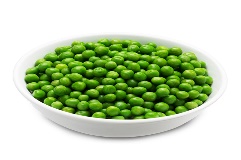 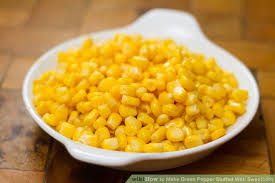 Peas & Sweetcorn& 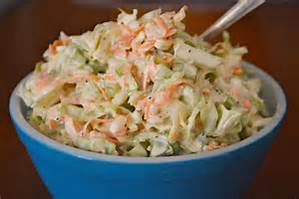 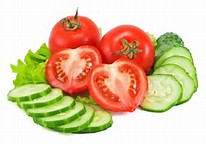 Coleslaw and Salads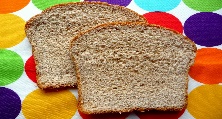 Bread&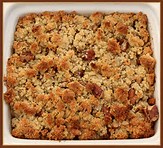 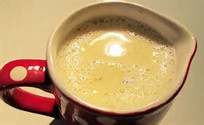 Gluten Free Cherry Goodie with Cream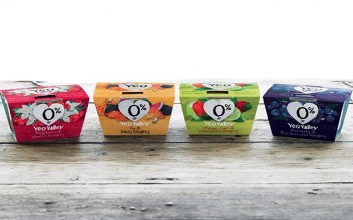 Yoghurts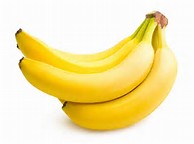 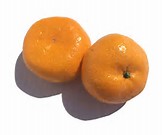 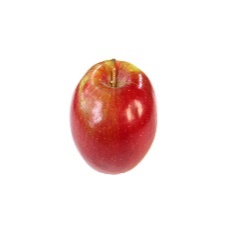 Fresh Fruit Fri 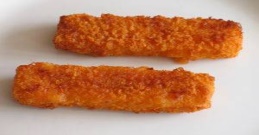 Fish Fingers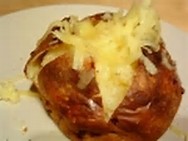 Baked Jacket Potato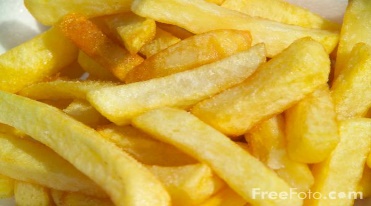 Chipped Potatoes&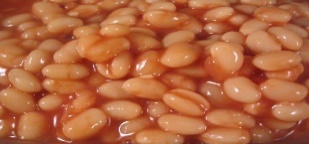 Baked Beans & Garden PeasSalad TrayFreshly Baked Bread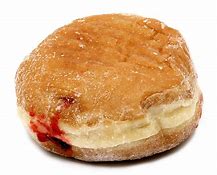 DoughnutsYoghurtFresh Fruit 